Date : 26 juin 2023Nom, Prénom : _______________________________Classe : __________________Note : _____ / 34 Le sujet comporte 4 exercices obligatoires. Les réponses doivent être accompagnées des explications nécessaires à leur élaboration. La totalité des points ne pourra être attribuée à une réponse correcte en l’absence du raisonnement et des explications qui permettent d’arriver à cette réponse.Restez calme et concentré.Bon travail et bonne réussite.FIN DE L’EXAMEN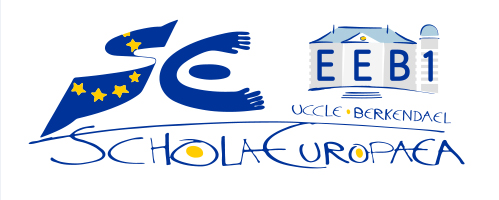 Test B de S6, juin 2023Professeurs : Y. BARSAMIAN, O. PICAUD, L. WURZERMathématiques 3 périodesPartie BDurée de l’épreuve :1 heure 30 minutes (90 minutes) : 8h30-10hMatériel autorisé :Calculatrice en mode examen : Casio Graph 90+E, Numworks ou TI 83 Premium CE Python.Crayon pour les graphiquesRègleRemarques particulières :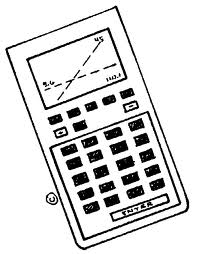 Exercice B1BarèmeUne entreprise produit des puces d’ordinateur. Chaque puce d’ordinateur produite est fonctionnelle, de manière indépendante aux autres, avec une probabilité de 97%.Un certain jour, l’entreprise produit 500 puces d’ordinateur. On note  la variable aléatoire qui donne le nombre de puces d’ordinateur fonctionnelles qui ont été produites ce jour-là.1) Déterminer la probabilité qu’exactement 480 de ces 500 puces d’ordinateur soient fonctionnelles.1,5 point2) Donner la probabilité qu’au plus 490 des puces produites soient fonctionnelles.1,5 point3) Calculer la probabilité suivante et interpréter le résultat :2 points4) Calculer l’espérance de  et interpréter le résultat dans le contexte de l’exercice.2 points5) Calculer l’écart-type de  et interpréter le résultat dans le contexte de l’exercice.2 pointsExercice B2BarèmeL’agence de voyages de l’Union européenne organise sur une semaine des circuits touristiques comprenant dans un ordre donné 8 capitales différentes.1) En considérant tous les ordres possibles, calculer le nombre de circuits touristiques possibles comprenant les 8 villes-étapes suivantes : Berlin, Bruxelles, Budapest, Madrid, Paris, Prague, Rome et Vienne.2 points2) En considérant tous les ordres possibles, calculer le nombre de circuits touristiques possibles comprenant les 8 villes-étapes suivantes : Berlin, Bruxelles, Budapest, Madrid, Paris, Prague, Rome et Vienne, sachant que le circuit commence par Bruxelles et finit par Paris.2 pointsCette agence propose aussi pour un week-end, des excursions permettant de visiter 2 villes parmi les 27 capitales de l’Union européenne. Les excursions du type par exemple Paris–Bruxelles et Bruxelles–Paris sont considérées comme différentes.3) Calculer le nombre d’excursions d’un week-end possibles.2 pointsExercice B3 (Les deux parties sont indépendantes)BarèmePartie 1Le niveau de la mer le plus bas est appelé marée basse, et dans ce cas on dit que le niveau de la mer est de 0. Le niveau de la mer peut alors être modélisé par la fonction  suivante :où  est le temps (en heures) et  est le niveau de la mer au temps  (en mètres).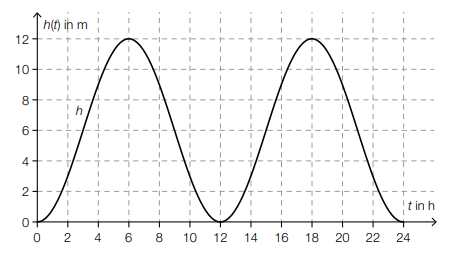 1) Lire graphiquement les valeurs des paramètres  et .2 points2) En utilisant le graphique, déterminer la valeur du paramètre .2 pointsPartie 2La profondeur de l’eau dans un bassin portuaire peut être décrite par la fonction  suivante, où  est le temps après minuit (en heures) et  est la profondeur de l’eau au temps  (en mètres):3) Interpréter le sens du nombre 6 dans l’expression de  dans le contexte de cet exercice.2 points4) Calculer la profondeur de l’eau à 8h15 du matin.2 points5) Indiquez, dans le contexte de cet exercice, comment interpréter les valeurs de  qui sont solutions de l’équation .2 pointsExercice B4BarèmePendant un match de basketball, un joueur doit effectuer un lancer franc. Ce lancer est effectué à 4,6 mètres du panier.On s’intéresse à la trajectoire du ballon lancé par ce joueur. Cette trajectoire peut être décrite par une fonction . Pour  dans , on définit  comme la hauteur du ballon (en mètres), où  est la distance horizontale entre le joueur et le ballon (en mètres).On donne l’expression de la fonction dérivée  :.1) Donner les valeurs de  où la balle descend, et les valeurs de  où la balle monte.2 pointsL’expression de la fonction  est en fait la suivante :Un joueur effectue un lancer franc selon la trajectoire donnée par .2) Déterminer la hauteur maximale de la balle pendant ce lancer.2 points3) Tracer le graphique de .3 points4) La dérivée de la fonction  est aussi appelée le gradient de la trajectoire. Déterminer le gradient de la trajectoire quand la balle est à une distance horizontale de 2 mètres par rapport au joueur. Interpréter cette valeur.2 points